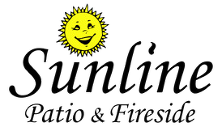 978-774-8822info@sunlinepatio.comChecklist for Gas, Wood, Pellet Fireplace Insert(Please circle one)Name:______________________________________________________Phone:___________________Address: ______________________________________________Email:__________________________City:__________________________________State:__________Zip:______________________________Is the inside of your fireplace    Masonry?________Steel?________Is your chimney lined?____________Is the exterior of your fireplace  Stone?__________Brick? _________ Other?________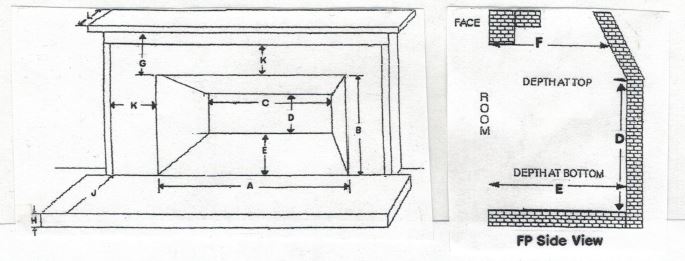 Fireplace opening:   Width  A__________________Height  B _________________Arch?_____________Fireplace back:  Width  C ___________________Height  D (back flat part only)_____________________Fireplace depth:  E (bottom)___________F (top)___________G: Top of FP opening to mantle _________Hearth:  Height  H_____Depth  J_____Distance from edge of FP opening to trim K  Top_____ Sides_____Mantle:  Depth  L_____Mantle Trim Depth:______Depth of lintel (metal bar across top of opening)____These measurements are important for us to properly fit your insert into your fireplace.  Thank-you for   supplying us with this information.Signed:_______________________________________________Date:____________________________Please include pictures of current fireplace and chimney located outside your house. 